PUCKETTS OF LEIPERS FORK–2017 HOLIDAY ORDER FORM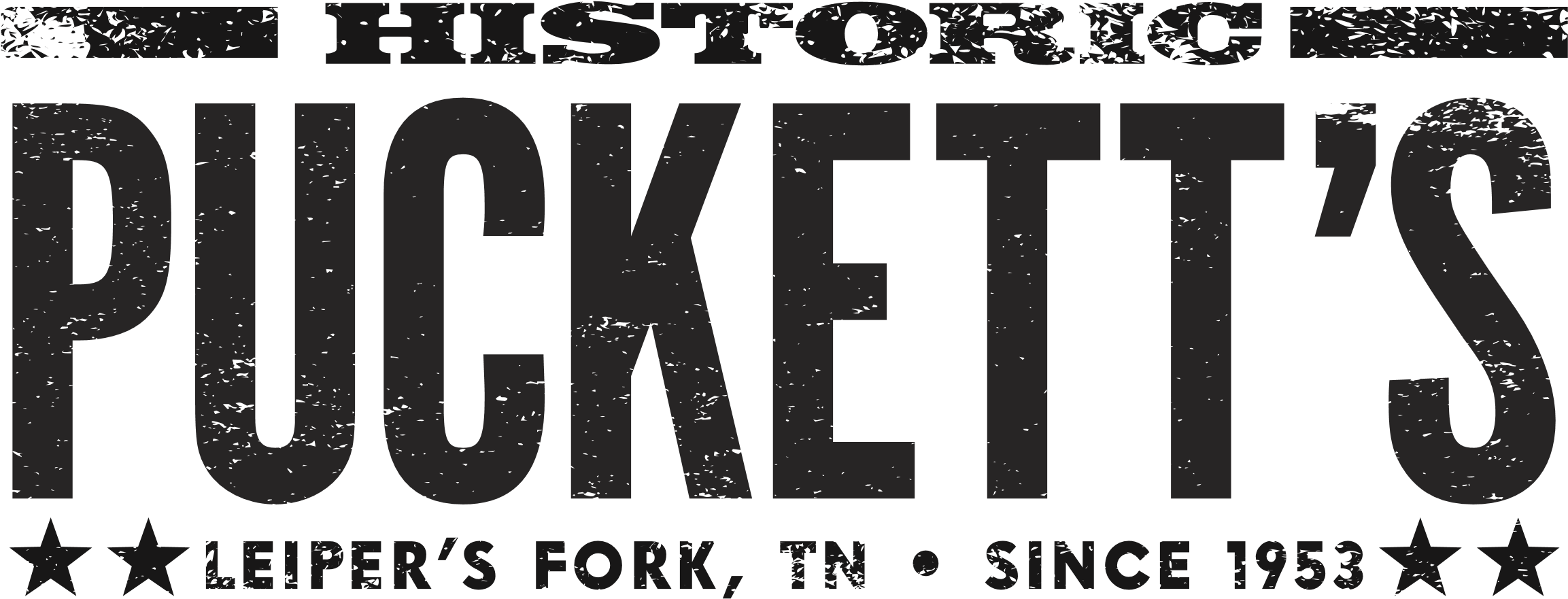 4142 Old Hillsboro Road, Franklin TN 37064 – 615.794.1308Thanksgiving Orders accepted now through Saturday, November 18. Pickup beginning Sunday, November 19 through Wednesday, November 22. Christmas Orders accepted through December 19. Pickup beginning Wednesday, December 20 through 10am on Christmas Eve. 48 hours advance notice for pickup required.MEATS	SIDES & EXTRASWHOLE TURKEY (12-16lbs avg)	$65	CORNBREAD DRESSING	_____ Qt 9.99	_____ ½ Pan 24.99_____ roasted		SWEET POTATO CASSEROLE	_____ Qt 9.99	_____ ½ Pan 24.99_____ smoked		BROCCOLI CASSEROLE	_____ Qt 9.99	_____ ½ Pan 24.99		SQUASH CASSEROLE	_____ Qt 9.99	_____ ½ Pan 24.99BONELESS BREAST (10lbs avg)	$50_____ roasted		GREEN BEANS	_____ Qt 9.99	_____ ½ Pan 24.99_____ smoked		MASHED POTATOES	_____ Qt 9.99	_____ ½ Pan 24.99		GIBLET GRAVY	_____ Qt 9.99	_____ ½ Pan 24.99SUGAR SMOKED BONELESS HAM (10lbs avg)	$50	CRANBERRY SALAD	_____ Qt 15.99	_____ ½ Pan 29.99		YEAST ROLLS	_____ 7.99/two dozen		HOMEMADE DESSERTSSMOKED BABY BACK RIBS	$22.99/rack_____ qty		PIE (serves 8)	COBBLER (serves 15-18)		_____ chess	15	_____ peach	29.99		_____ chocolate chess	15	_____ cherry	29.99		_____ maple pecan	15	_____ blackberry	29.99ORDER & PICK UPNAME ___________________________________PHONE NUMBER (______) _________________DATE & TIME FOR PICKUP ________________CREDIT CARD #__________________________